Il est interdit aux candidats de signer leur composition ou d'y mettre un signe quelconque pouvant indiquer sa provenance.Baccalauréat Professionnel Maintenance des Systèmes de Production Connectés 
Épreuve E2	PREPARATION D’UNE INTERVENTION 
Sous-épreuve E2. a	Analyse et exploitation des données techniquesDQR - CORRIGEBRIQUETTICC                           Matériel autorisé :L’usage de la calculatrice avec mode examen actif est autorisé.L’usage de calculatrice sans mémoire, « type collège » est autorisé.Problématique : Les utilisateurs du Briqueticc souhaitent augmenter les domaines d’application de leur système en utilisant d’autres matériaux comme le papier, la sciure de bois ainsi que le carton, qui s’avèrent être eux aussi de bons combustibles potentiels.Après des phases de test, ils ont constaté qu’en fonction du matériau compacté par la machine, la qualité de compression des buchettes était variable.Les buchettes se délitent avant utilisation et cela engendre des pertes importantes.Pour compenser ce défaut, il est nécessaire d’adapter l’effort de poussée du vérin de compression pour obtenir une meilleure densité des buchettes.On vous propose donc : 1 – D’étudier l’installation d’un pressostat réglable qui permettrait le réglage de la pression du vérin de compression afin d’optimiser le fonctionnement de ce système, 2 – De réaliser une fiche de consignes de réglage de la pression en fonction du matériau, à l’usage des opérateurs de la machine. Q 1.1 – Complétez le diagramme SADT A-0 suivant en replaçant au bon endroit les termes suivants : Résidus de fabrication, Briqueticc, briquettes combustibles, Transformer des résidus de fabrication en briquettes combustibles, Q 1.2 – Identifier les différents sous-ensembles permettant d’assurer les fonctions suivantes en indiquant le repère dans la bulle correspondante : Malaxer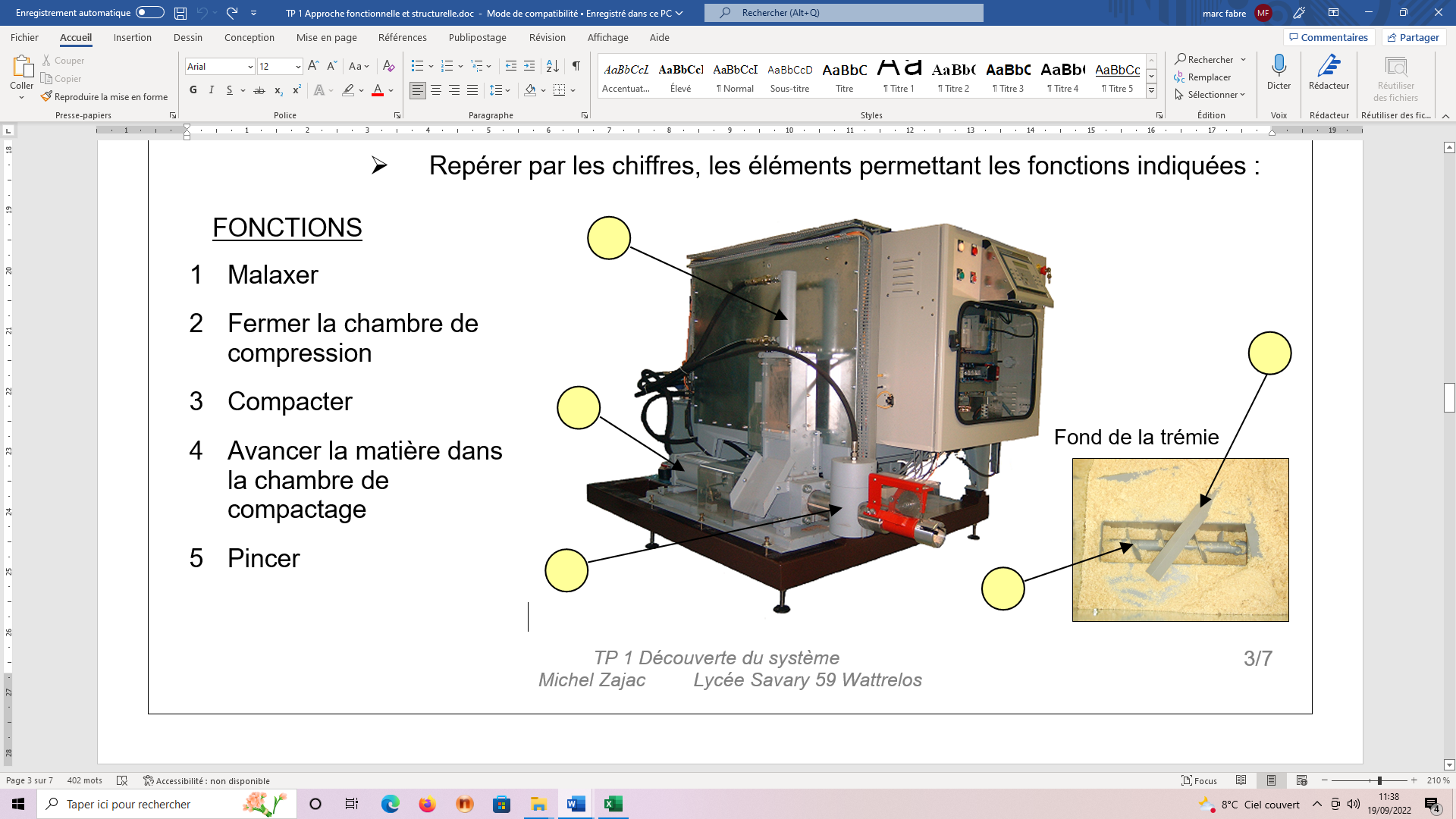 Fermer la chambrede compressionCompacter/compresserAvancer la matière dans la chambre de compressionPincer 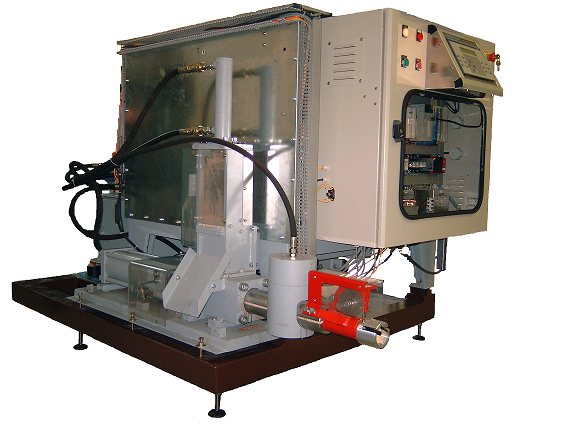 Q 1.3 – Indiquez sur quelle fonction nous allons devoir agir pour obtenir une bonne qualité de compression des buchettes :…………………………………………………………………………………………Q 1.4 – Indiquez, en vous servant du dossier technique et ressources, quel sous-ensemble permet de réaliser cette fonction : …………………………………………………………………………………………Q 1.5 – Indiquez, en vous servant du dossier ressources, le nom des composants constituants ce sous-ensemble.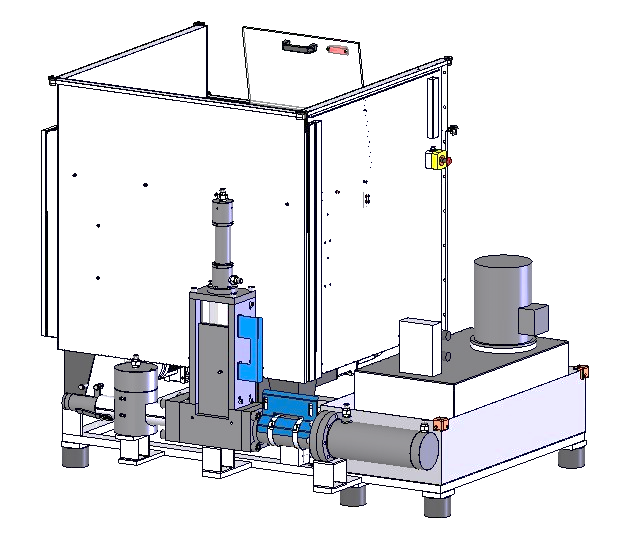 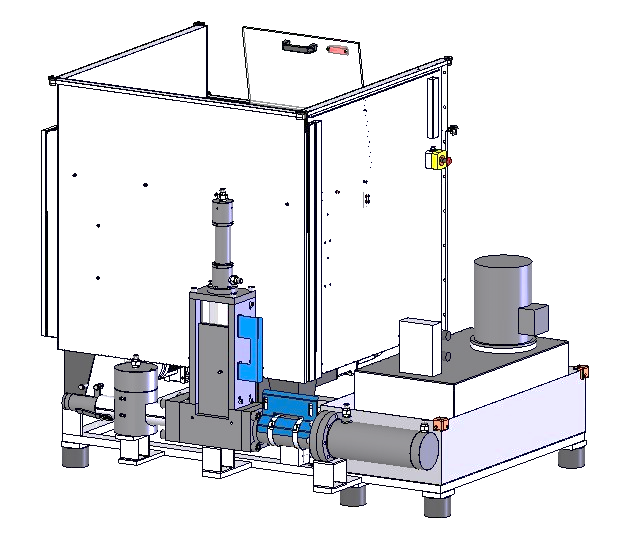 Q 2.1 – Complétez le tableau suivant afin de mieux appréhender le schéma hydraulique du sous-ensemble étudié Q 2.2 – Relevez sur le schéma hydraulique le nom et le repère de l’élément qui assure la protection générale du circuit.…………………………………………………………………………………………Q 2.3 – De quelle manière protège-t-il ce circuit ? Détaillez votre réponse…………………………………………………………………………………………………………………………………………………………………………………………………………………………………………………………………………………………………………………………………………………………………………Q 2.4 – Relevez sur le dossier technique la pression de tarage de 2S3.…………………………………………………………………………………………Q 3.1 – Relevez sur le plan du vérin de compression (DTR 7/14) les caractéristiques dimensionnelles du vérin et dans le dossier technique, les caractéristiques d’utilisation du circuit d’alimentation.Caractéristiques dimensionnelles du vérin : (N’oubliez pas les unités)Diamètre du piston : …………………………………Diamètre de la tige : …………………………………Course : …………………………………Caractéristiques du circuit hydraulique (n’oubliez pas les unités) : Pression max : …………………………………Débit pompe : ………………………………….Rappel de la problématique :Les utilisateurs du Briqueticc souhaitent augmenter les domaines d’application de leur système en utilisant d’autres matériaux comme le papier, la sciure de bois ainsi que le carton, qui s’avèrent être eux aussi de bons combustibles potentiels.Après des phases de test, il a été déterminé, un effort minimum nécessaire au compactage de différents matériaux.Q 3.2 - Relever dans le dossier technique quels matériaux peuvent être utilisés dans le Briqueticc ainsi que les efforts pratiques associés.Q 3.3 – Indiquer sur quels paramètres il faut agir afin de développer la force nécessaire à chacun des matériauxOn donne la relation ci-dessous :…………………………………………………………………………………………Afin de déterminer la meilleure solution de compactage des matériaux, en agissant soit sur la pression (intervention sur le pressostat) soit sur la surface du vérin de compactage (changement de vérin à chaque changement de matériau), on vous demande de compléter le tableau ci-dessous :Exemple de détermination de la pression pour le matériau « Copeaux de bois » :Force à développer=  3393 daNDiamètre du piston du vérin de compactage installé= 12 cmDéterminer la surface du piston :Spiston = π x R² = π x 6² = 113,1 cm²Déterminer la pression :Pression = F / S = 3393 / 113 = 30 bar	 Q 4.1 Présentation des solutions techniques permettant le changement de matière d’œuvre :Après analyse du tableau ci-dessus, quelle est selon vous, la solution la plus adaptée ? (Le temps d’arrêt doit être le plus court possible).…………………………………………………………………………………………Q 5.1 - En fonction des valeurs de pression trouvées dans le tableau de la question Q3.3.,Indiquer ci-dessous la plage de réglage de pression nécessaire :…………………………………………………………………………………………Q 5.2 - En vous référant à la documentation technique fournie, choisissez et indiquez ci-dessous la référence du pressostat réglable répondant à notre besoin.…………………………………………………………………………………………Académie :Académie :Académie :Session :Session :Examen :Examen :Examen :Examen :Série :Spécialité/option :Spécialité/option :Repère de l’épreuve :Repère de l’épreuve :Repère de l’épreuve :Épreuve/sous épreuve :Épreuve/sous épreuve :Épreuve/sous épreuve :Épreuve/sous épreuve :Épreuve/sous épreuve :NOM :NOM :NOM :NOM :NOM :(en majuscule, suivi s’il y a lieu, du nom d’épouse)Prénoms :N° du candidat ………………..(le numéro est celui qui figure sur la convocation ou liste d’appel)N° du candidat ………………..(le numéro est celui qui figure sur la convocation ou liste d’appel)N° du candidat ………………..(le numéro est celui qui figure sur la convocation ou liste d’appel)N° du candidat ………………..(le numéro est celui qui figure sur la convocation ou liste d’appel)Né(e) le :N° du candidat ………………..(le numéro est celui qui figure sur la convocation ou liste d’appel)N° du candidat ………………..(le numéro est celui qui figure sur la convocation ou liste d’appel)N° du candidat ………………..(le numéro est celui qui figure sur la convocation ou liste d’appel)N° du candidat ………………..(le numéro est celui qui figure sur la convocation ou liste d’appel)N° du candidat ………………..(le numéro est celui qui figure sur la convocation ou liste d’appel)N° du candidat ………………..(le numéro est celui qui figure sur la convocation ou liste d’appel)N° du candidat ………………..(le numéro est celui qui figure sur la convocation ou liste d’appel)N° du candidat ………………..(le numéro est celui qui figure sur la convocation ou liste d’appel)Appréciation du correcteurAppréciation du correcteurAppréciation du correcteurAppréciation du correcteurAppréciation du correcteurQ0Lecture du dossier technique et ressources DTR 2 à 14/14Temps conseillé :15 minutesQ1Analyse fonctionnelle et structurelleDTR 2 à 3/14Temps conseillé :25 minQ2Etude du circuit hydrauliqueDTR 5/14 Temps conseillé :30 minRepère de l’élémentNomFonction dans le système2A2……………………….……………………….……………………….……………………………………………..……………………………………………..……………………………………………..2V2……………………….……………………….……………………….……………………………………………..……………………………………………..……………………………………………..2S3……………………….……………………….……………………….……………………………………………..……………………………………………..……………………………………………..Q3Etude du vérin de compressionDTR  2 à 7/14 Temps conseillé :40 minMatériauEffort pratique (minimum) en NEffort pratique (minimum) en daNCopeaux de bois33930 N3393 daN………………………………………………………………………………………………………………………………………………………………………………………………………………………………………………………………………………………………………………………………………………………………………………………………………………………………………………………………………………………………………………………………………………………………………………………………………………………………………………………………………………………………………………………………………………………………………………………………………………………………………………………………………………………………………………………………………………………………………F= P x SF : Force en daNF= P x SP : Pression en barF= P x SS : Surface en cm2Action sur la pressionAction sur le vérinMatériauPression de réglage (en bar) sans changement de vérinSurface du piston (cm2) nécessaire sans changement de pression (30 bar)Copeaux de bois30113,1……………………………………………………………………………………………………………………………………………………………………………………………………………….........................................................................................................……………………………………………………………………………………………………………………………………………………………………………………………………………….........................................................................................................……………………………………………………………………………………………………………………………………………………………………………………………………………….........................................................................................................Q4Choix de la solution  permettant l’adaptation du système aux différentes matières d’œuvreDTR  6/14 Temps conseillé :5 minOpération possible AvantagesInconvénientsChangement de vérin 2A2 à chaque changement de production.AucunTemps d’intervention(à chaque changement de matière d’œuvre)Remplacement pressostat 2S3 par pressostat réglable.Rapidité de réglageTemps d’intervention(Une seule fois)Q5Choix du pressostatDTR  6/14 Temps conseillé :5 min